2021 – 2022 EĞİTİM ÖĞRETİM YILI ………………….. ORTAOKULU5. SINIF MATEMATİK DERSİ ÜNİTELENDİRİLMİŞ YILLIK DERS PLANIBu yıllık plan, T.C. Millî Eğitim Bakanlığı Talim Terbiye Kurulu Başkanlığının 19.01.2018 tarih ve 4 sayılı kararı ile 2018-2019 eğitim ve öğretim yılında yürürlüğe giren İlkokul (1-4.sınıflar), Ortaokul ve İmam Hatip Ortaokul Matematik Dersi (5-8.sınıf) Öğretim Programına göre hazırlanarak yapılmıştır.AYGÜNSAATÖĞRENME ALANIALT ÖĞRENME ALANIKAZANIMLARAÇIKLAMALARDEĞERLENDİRMEEYLÜL06-105M.5.1. SAYILAR VE İŞLEMLERM.5.1.1. Doğal SayılarM.5.1.1.1. En çok dokuz basamaklı doğal sayıları okur ve yazar.M.5.1.1.2. En çok dokuz basamaklı doğal sayıların bölüklerini, basamaklarını ve rakamların basamak değerlerini belirtir.Bu sayıları gerçek hayatla ilişkilendirme durumlarında karşılaştırma ve anlamlandırmaya yönelik çalışmalara yer verilir.2021-2022Eğitim-Öğretim yılı başlangıcıEYLÜL13-175M.5.1. SAYILAR VE İŞLEMLERM.5.1.1. Doğal SayılarM.5.1.1.2. En çok dokuz basamaklı doğal sayıların bölüklerini, basamaklarını ve rakamların basamak değerlerini belirtir.M.5.1.1.3. Kuralı verilen sayı ve şekil örüntülerinin istenen adımlarını oluşturur.Bu sayıları gerçek hayatla ilişkilendirme durumlarında karşılaştırma ve anlamlandırmaya yönelik çalışmalara yer verilir.a) Sadece adımlar arasındaki farkı sabit olan örüntülerle sınırlı kalınır.Örneğin 7’den başlayarak üçer ilave etmek suretiyle oluşan sayı örüntüsünün 6. adımını bulunuz. Koleksiyonuna birinci haftada 7 bilye ile başlayan Büşra, sonraki her hafta 3 bilye ilave ederse 5 hafta sonra koleksiyonunda kaç bilye olur?Örneğin aşağıdaki şekil örüntüsünde kare ve üçgen sayılarını sayı örüntüsü olarak belirtmeye veya istenilen adımda kaç tane kare veya üçgen olacağını bulmaya yönelik çalışmalara yer verilir.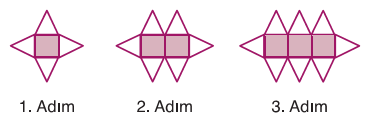 b) Şekil örüntülerine tarihî ve kültürel eserlerimizden örnekler (mimari yapılar, halı süslemeleri, kilim vb.) verilir.EYLÜL20-245M.5.1. SAYILAR VE İŞLEMLERM.5.1.2. Doğal Sayılarla İşlemlerM.5.1.2.1. En çok beş basamaklı doğal sayılarla toplama ve çıkarma işlemi yapar.M.5.1.2.2. İki basamaklı doğal sayılarla zihinden toplama ve çıkarma işlemlerinde strateji belirler ve kullanır.M.5.1.2.3. Doğal sayılarla toplama ve çıkarma işlemlerinin sonuçlarını tahmin eder.Olası  stratejiler:  Onlukları  ve  birlikleri  ayırarak  ekleme  (45+22=45+20+2);  üzerine  sayma (38+23=38+10+10+3);  sayıları  10’u  referans  alarak  parçalama  (16+8=16+4+4=20+4);  kolay toplanan  sayılardan  başlama  (13+28+27=13+27+28=40+28);  onlukları  ve  birlikleri  ayırarak  çıkarma (45-22=45-20-2); onar onar eksiltme (38-23=38-10-10-3).Tahmin becerilerinin gelişmesi için tahminlerin, işlem sonuçlarıyla karşılaştırılması yapılır.EYLÜL EKİM27-015M.5.1. SAYILAR VE İŞLEMLERM.5.1.2. Doğal Sayılarla İşlemlerM.5.1.2.4. En çok üç basamaklı iki doğal sayının çarpma işlemini yapar.M.5.1.2.5. En çok dört basamaklı bir doğal sayıyı, en çok iki basamaklı bir doğal sayıya böler.Kalanlı bölme işlemlerinde ondalık gösterimlere girilmez.EKİM04-085M.5.1. SAYILAR VE İŞLEMLERM.5.1.2. Doğal Sayılarla İşlemlerM.5.1.2.6. Doğal sayılarla çarpma ve bölme işlemlerinin sonuçlarını tahmin eder.M.5.1.2.7. Doğal sayılarla zihinden çarpma ve bölme işlemlerinde uygun stratejiyi belirler ve kullanır.Tahmin etmenin önemi vurgulanarak, tahmin becerilerinin gelişmesi için işlem sonuçlarıyla tahminlerin karşılaştırılması yapılır.Olası stratejiler: 10, 100, 1000 ve katlarıyla çarpma ve bölme yaparken sayının sonuna 0 ekleme veya çıkarma; 8 ile çarpmak için üç kez iki katını alma; 9 ile çarpmak için 10 ile çarpıp sonuçtan bir kez kendisini çıkarma; sayılardan birisinin yarısı ile diğerinin iki katını alarak çarpma; 5 ile çarpmak için sonuna 0 ekleyip yarısını alma; bir sayıyı 5’e bölmek için iki katını alıp 10’a bölme vb.EKİM11-155M.5.1. SAYILAR VE İŞLEMLERM.5.1.2. Doğal Sayılarla İşlemlerM.5.1.2.8. Bölme işlemine ilişkin problem durumlarında kalanı yorumlar.M.5.1.2.9. Çarpma ve bölme işlemleri arasındaki ilişkiyi anlayarak işlemlerde verilmeyen ögeleri (çarpan, bölüm veya bölünen) bulur.Problem durumuna göre kalan ihmal edilir veya kesir olarak belirtilir. Örneğin 11 adet elmayı 2 kişiye eşit olarak paylaştırırken 1 kişiye ne kadar elma düşeceğini bulmak için kalan elma sayısı kesirle ifade edilir.a) Bir çarpma veya bölme işleminde verilmeyen ögeyi bulmaya yönelik çalışmalara yer verilir. Örneğin 4 × ? = 36 ifadesinde 4’ü hangi sayı ile çarptığımızda 36 edeceğinin bulunması için 36’nın 4’e bölünmesi gerektiği gösterilebilir. b) Çarpma ve bölme işlemleri arasındaki ilişkiyi problem durumlarında kullanmaya yönelik çalışmalara yer  verilir.  Aynı  problem  durumu  bilinmeyenin  ne  olduğuna  bağlı  olarak  çarpma  veya  bölme  işlemi yapmayı gerektirebilir. Örneğin her hafta 5 TL harçlık alan Ahmet 7 hafta boyunca parasını biriktirmiştir. Bu süre içinde biriktirdiği tüm parasıyla bir flüt almıştır. Ahmet flütü kaç liraya almıştır? Aynı duruma ilişkin, bu kez bölme işlemi yapmayı gerektiren diğer bir soru ise şöyle belirtilebilir: Her hafta annesinden 5 TL harçlık alan Ahmet, fiyatı 35 TL olan bir flüt almak için parasını biriktirmektedir. Kaç hafta sonra Ahmet istediği flütü almış olur?EKİM18-225M.5.1. SAYILAR VE İŞLEMLERM.5.1.2. Doğal Sayılarla İşlemlerM.5.1.2.10. Bir doğal sayının karesini ve küpünü üslü ifade olarak gösterir ve değerini hesaplar.M.5.1.2.11. En çok iki işlem türü içeren parantezli ifadelerin sonucunu bulur.Örneğin 5² x (12 - 6 ) veya 16 ÷ (4x2) gibi işlemlerde parantezin rolünü anlamaya ve parantezi kullanmaya yönelik çalışmalara yer verilir.a) Doğal sayılarla en çok üç işlemli problemler ele alınır.EKİM25-295M.5.1. SAYILAR VE İŞLEMLERM.5.1.2. Doğal Sayılarla İşlemlerM.5.1.2.12. Dört işlem içeren problemleri çözer.b) Problem kurmaya yönelik çalışmalara da yer verilir.Cumhuriyet BayramıKASIM01-055M.5.1. SAYILAR VE İŞLEMLERM.5.1.3. KesirlerM.5.1.3.1. Birim kesirleri sayı doğrusunda gösterir ve sıralar.M.5.1.3.2. Tam sayılı kesrin, bir doğal sayı ile bir basit kesrin toplamı olduğunu anlar ve tam sayılı kesri bileşik kesre, bileşik kesri tam sayılı kesre dönüştürür.Birim  kesirlerin  hangi  büyüklükleri  temsil  ettiği  uygun  modellerle  de  incelenir.  Örneğin  kesri  bir Bütünün3’te  1’ini  temsil  ederken  kesri  aynı  bütünün  6’da  1’lik  bir  kısmını,  yani  daha  küçük  bir miktarını temsil eder. Dolayısıyla kesri kesrinden daha küçüktür.Uygun kesir modellerinden yararlanılır.Kızılay HaftasıKASIM08-125M.5.1. SAYILAR VE İŞLEMLERM.5.1.3. KesirlerM.5.1.3.3. Bir doğal sayı ile bir bileşik kesri karşılaştırır.M.5.1.3.4. Sadeleştirme ve genişletmenin kesrin değerini değiştirmeyeceğini anlar ve bir kesre denk olan kesirler oluşturur.Her doğal sayının, paydası 1 olan kesir olarak ifade edilebileceğine vurgu yapılır.İşlemsel uygulamalara geçmeden önce kesir modelleri ile kavramsal çalışmalara yer verilir.Atatürk HaftasıARA TATİL (15-19 KASIM)ARA TATİL (15-19 KASIM)ARA TATİL (15-19 KASIM)ARA TATİL (15-19 KASIM)ARA TATİL (15-19 KASIM)ARA TATİL (15-19 KASIM)ARA TATİL (15-19 KASIM)ARA TATİL (15-19 KASIM)KASIM22-265M.5.1. SAYILAR VE İŞLEMLERM.5.1.3. KesirlerM.5.1.3.5. Payları veya paydaları eşit kesirleri sıralar.Birinin paydası diğerinin paydasının katı olan kesirleri sıralamaya yönelik örneklere de yer verilir.Öğretmenler GünüKASIMARALIK29-035M.5.1. SAYILAR VE İŞLEMLERM.5.1.3. KesirlerM.5.1.3.6. Bir çokluğun istenen basit kesir kadarını ve basit kesir kadarı verilen bir çokluğun tamamını birim kesirlerden yararlanarak hesaplar.Çoklukların birim kesir kadarını bulurken uygun modeller ile kavramsal çalışmalara yer verilir. Doğal sayı ile kesrin çarpımı işlemine girilmez.Dünya Engelliler GünüARALIK06-105M.5.1. SAYILAR VE İŞLEMLERM.5.1.4. Kesirlerle İşlemlerM.5.1.4.1. Paydaları eşit veya birinin paydası diğerinin paydasının katı olan iki kesrin toplama ve çıkarma işlemini yapar ve anlamlandırır.a) Gerçek hayat durumlarında bu işlemler yorumlanır. Örneğin bir pizzanın ’ünü yiyen çocuk aynı pizzanın ’ini yiyen çocuktan ne kadar fazla pizza yemiştir?b) Bir doğal sayıyla bir kesrin toplama işlemi ve bir doğal sayıdan bir kesri çıkarma işlemleri de ele alınır.ARALIK13-175M.5.1. SAYILAR VE İŞLEMLERM.5.1.4. Kesirlerle İşlemlerM.5.1.4.1. Paydaları eşit veya birinin paydası diğerinin paydasının katı olan iki kesrin toplama ve çıkarma işlemini yapar ve anlamlandırır.M.5.1.4.2. Paydaları eşit veya birinin paydası diğerinin paydasının katı olan kesirlerle toplama ve çıkarma işlemleri gerektiren problemleri çözer ve kurar.b) Bir doğal sayıyla bir kesrin toplama işlemi ve bir doğal sayıdan bir kesri çıkarma işlemleri de ele alınır.ARALIK20-245M.5.1. SAYILAR VE İŞLEMLERM.5.1.4. Kesirlerle İşlemlerM.5.1.4.2. Paydaları eşit veya birinin paydası diğerinin paydasının katı olan kesirlerle toplama ve çıkarma işlemleri gerektiren problemleri çözer ve kurar.ARALIK27-315M.5.1. SAYILAR VE İŞLEMLERM.5.1.5. Ondalık GösterimM.5.1.5.1. Bir bütün 10, 100 veya 1000 eş parçaya bölündüğünde, ortaya çıkan kesrin birimlerinin ondalık gösterimle ifade edilebileceğini belirler.M.5.1.5.2. Paydası 10, 100 veya 1000 olan bir kesri ondalık gösterim şeklinde ifade eder.a) Ondalık gösterimin kesrin farklı bir ifade biçimi olduğu fark ettirilir.b) Modeller kullanılarak ondalık gösterim ile kesirler arasındailişki kurmaları sağlanır.c) Paydası 10,100 veya 1000 olan kesir modelleri ile etkinlikler yapılır.ç) Ondalık gösterimlerin okunuşları üzerinde durulur. Örneğin 5,2 sayısı, "beş tam onda iki" şeklinde okunur.d) Ondalık kısmı en çok üç basamaklı olan sayılarla çalışma yapılır.Basit kesirlerle veya tam sayılı kesirlerle yazma çalışmaları yapılır.Yılbaşı TatiliOCAK03-075M.5.1. SAYILAR VE İŞLEMLERM.5.1.5. Ondalık GösterimM.5.1.5.3. Ondalık gösterimde tam kısım ve ondalık kısımdaki rakamların bulunduğu basamağın değeriyle ilişkisini anlar.Ondalık kısmı en çok üç basamaklı olan ondalık gösterimlerle sınırlı kalınır.OCAK10-145M.5.1. SAYILAR VE İŞLEMLERM.5.1.5. Ondalık GösterimM.5.1.5.4. Paydası 10, 100 veya 1000 olacak şekilde genişletilebilen veya sadeleştirilebilen kesirlerin ondalık gösterimini yazar ve okur.M.5.1.5.5. Ondalık gösterimleri verilen sayıları sayı doğrusunda gösterir ve sıralar.a) Kesirleri paydası 10, 100 veya 1000 olacak şekilde genişletirken modeller kullanmaya yönelik çalışmalara da yer verilir.b) Ondalık gösterimleri tam sayılı kesirlerle ilişkilendirir. Örneğin 3,5 = gibi eşitliklerin anlaşılmasına yönelik çalışmalar yapılır.a) Sıralama yapılırken eşit, büyük veya küçük sembollerinden uygun olan kullanılır.b) Uygun kesir modellerinden de yararlanılır. c) Ondalık kısmı en çok üç basamaklı olan ondalık gösterimlerle sınırlı kalınır.OCAK17-215M.5.1. SAYILAR VE İŞLEMLERM.5.1.5. Ondalık GösterimM.5.1.5.6. Ondalık gösterimleri verilen sayılarla toplama ve çıkarma işlemleri yapar.a) Toplama ve çıkarma işlemlerinde virgüllerin neden alt alta gelmesi gerektiği ele alınır.b)  Toplama  ve  çıkarma  işlemlerinin  kesirlerle  yapılan  işlemlerle  ilişkilendirilmesi  gibi  durumlar  da incelenir.c) Paralarımızla ilgili lira-kuruş ilişkisini ifade eden ondalık gösterim çalışmalarına da yer verilir.YARIYIL TATİLİ (24 OCAK – 4 ŞUBAT)YARIYIL TATİLİ (24 OCAK – 4 ŞUBAT)YARIYIL TATİLİ (24 OCAK – 4 ŞUBAT)YARIYIL TATİLİ (24 OCAK – 4 ŞUBAT)YARIYIL TATİLİ (24 OCAK – 4 ŞUBAT)YARIYIL TATİLİ (24 OCAK – 4 ŞUBAT)YARIYIL TATİLİ (24 OCAK – 4 ŞUBAT)YARIYIL TATİLİ (24 OCAK – 4 ŞUBAT)ŞUBAT07-115M.5.1. SAYILAR VE İŞLEMLERM.5.1.6. YüzdelerM.5.1.6.1. Paydası 100 olan kesirleri yüzde sembolü (%) ile gösterir.M.5.1.6.2. Bir yüzdelik ifadeyi aynı büyüklüğü temsil eden kesir ve ondalık gösterimle ilişkilendirir, bu gösterimleri birbirine dönüştürür.Yüzde sembolünü (%) anlamlandırmaya yönelik çalışmalara yer verilir. %100’den küçük olan yüzdelik ifadeler ile sınırlı kalınır.Sözü edilen ilişkileri anlamayı kolaylaştırıcı modellerle yapılacak çalışmalara yer verilir.2. Yarıyıl BaşlangıcıŞUBAT14-185M.5.1. SAYILAR VE İŞLEMLERM.5.1.6. YüzdelerM.5.1.6.3. Kesir, ondalık ve yüzdelik gösterimlerle belirtilen çoklukları karşılaştırır.ŞUBAT21-255M.5.1. SAYILAR VE İŞLEMLERM.5.1.6. YüzdelerM.5.1.6.4. Bir çokluğun belirtilen bir yüzdesine karşılık gelen miktarı bulur.%100’den  küçük  olan  yüzdelik  ifadeler  ile  sınırlı  kalınır.  Belirli  bir  yüzdesi  verilen  çokluğu  bulmaya yönelik işlemlere girilmez.ŞUBAT MART28-045M.5.2. GEOMETRİ VE ÖLÇMEM.5.2.1. Temel Geometrik Kavramlar ve ÇizimlerM.5.2.1.1. Doğru, doğru parçası, ışını açıklar ve sembolle gösterir.M.5.2.1.2. Bir noktanın diğer bir noktaya göre konumunu yön ve birim kullanarak ifade eder.Aynı düzlemdeki iki doğrunun birbirlerine göre durumları (kesişen, paralel, çakışık) ele alınarak sembolle gösterilir.a) Kareli, noktalı kâğıt vb. üzerinde çalışmalar yapılır. Örneğin A noktası B noktasının 3 birim sağında/solunda; 2 birim aşağısında/ yukarısında; 4 birim sağının/solunun 2 birim yukarısında/aşağısında gibib) Gerçek hayat durumları ile ilgili örneklere de yer verilir.MART07-115M.5.2. GEOMETRİ VE ÖLÇMEM.5.2.1. Temel Geometrik Kavramlar ve ÇizimlerM.5.2.1.3. Bir doğru parçasına eşit uzunlukta doğru parçaları çizer.M.5.2.1.4. 90°’lik bir açıyı referans alarak dar, dik ve geniş açıları oluşturur; oluşturulmuş bir açının dar, dik ya da geniş açılı olduğunu belirler.Kareli, noktalı kâğıt vb. üzerinde yatay, dikey veya eğik konumlu doğru parçaları üzerinde çalışılması sağlanmalıdır.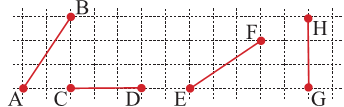 a) Kareli, noktalı kâğıt vb. üzerinde çalışmalar yapılır. b) Açıları belirlerken veya oluştururken referans olarak bir kâğıdın köşesinin, gönyenin veya bir açıölçerin kullanılması istenebilir.c) Açılar isimlendirilerek ifade edilir.İstiklâl Marşı’nın Kabulü ve Mehmet Akif Ersoy’u Anma GünüMART14-185M.5.2. GEOMETRİ VE ÖLÇMEM.5.2.1. Temel Geometrik Kavramlar ve ÇizimlerM.5.2.1.5. Bir doğruya üzerindeki veya dışındaki bir noktadan dikme çizer.M.5.2.1.6. Bir doğru parçasına paralel doğru parçaları inşa eder, çizilmiş doğru parçalarının paralel olup olmadığını yorumlar.a) Kareli, noktalı kâğıt vb. üzerinde çalışmalar yapılır.b) Gerçek hayat durumlarıyla ilişkilendirmeye yönelik çalışmalara da yer verilir.Çanakkale Zaferi ve Şehitleri Anma GünüMART21-255M.5.2. GEOMETRİ VE ÖLÇMEM.5.2.2. Üçgen ve DörtgenlerM.5.2.2.1. Çokgenleri isimlendirir, oluşturur ve temel elemanlarını tanır.a) Temel elemanlar olarak kenar, köşe, iç açı ve köşegen tanıtılır.b) Yalnızca dışbükey çokgenler ele alınır.c) İç açıların toplamı ve köşegen sayısına değinilmez.MARTNİSAN28-015M.5.2. GEOMETRİ VE ÖLÇMEM.5.2.2. Üçgen ve DörtgenlerM.5.2.2.2. Açılarına ve kenarlarına göre üçgenler oluşturur, oluşturulmuş farklı üçgenleri kenar ve açı özelliklerine göre sınıflandırır.M.5.2.2.3. Dikdörtgen, paralelkenar, eşkenar dörtgen ve yamuğun temel elemanlarını belirler ve çizer.a) Kareli, noktalı, izometrik kâğıt vb. üzerinde çalışmalar yapılır. b)  Açılarına  göre  üçgen  oluştururken  veya  yorumlarken  90°’lik  bir  açının  bir  kâğıdın  köşesi,  gönye, açıölçer veya benzeri bir araç kullanılarak belirlenmesi çalışmalarına yer verilir.a) Açı, kenar ve köşegen özellikleri üzerinde durulur.b)  Kareli  ve  izometrik  kâğıtların  yanı  sıra  dinamik  geometri  yazılımları  ile  özel  dörtgenlerin  dinamik incelemelerine yönelik sınıf içi çalışmalara yer verilebilir.c) Kare, dikdörtgenin özel bir durumu olarak ele alınır.ç) Yamuk tanıtılırken kenar çiftlerinden en az birinin paralel olduğu vurgulanır.d) Yamuk çeşitlerine girilmez.NİSAN04-085M.5.2. GEOMETRİ VE ÖLÇMEM.5.2.2. Üçgen ve DörtgenlerM.5.2.2.4. Üçgen ve dörtgenlerin iç açılarının ölçüleri toplamını belirler ve verilmeyen açıyı bulur.İç açıların ölçüleri toplamı bulunurken kâğıt katlama veya uygun modellerle yapılacak etkinliklere yer verilir.ARA TATİL (11-15 NİSAN)ARA TATİL (11-15 NİSAN)ARA TATİL (11-15 NİSAN)ARA TATİL (11-15 NİSAN)ARA TATİL (11-15 NİSAN)ARA TATİL (11-15 NİSAN)ARA TATİL (11-15 NİSAN)ARA TATİL (11-15 NİSAN)NİSAN18-225M.5.3. VERİ İŞLEMEM.5.3.1. Veri Toplama ve DeğerlendirmeM.5.3.1.1. Veri toplamayı gerektiren araştırma soruları oluşturur.M.5.3.1.2. Araştırma sorularına ilişkin verileri toplar, sıklık tablosu ve sütun grafiğiyle gösterir.a) Araştırma sorusu oluşturabilmek için "Bir sınıftaki öğrencilerin en sevdiği meyvelerin neler olduğu bir araştırma sorusudur ancak bir kişinin en sevdiği meyvenin ne olduğu sorusu araştırma sorusu değildir." gibi örnekler üzerinde durulur.b) Araştırma soruları oluşturulurken çevre bilinci, tutumluluk, yardımlaşma, israftan kaçınma vb. konulara yer verilir.a) Tek özelliğe yönelik süreksiz veri gruplarıyla sınırlı kalınır. Sürekli ve süreksiz kavramlara girilmez.b) Verileri düzenlemek ve grafikle göstermek için gerektiğinde uygun bilgi ve iletişim teknolojilerinden yararlanılır.23 Nisan Ulusal Egemenlik ve Çocuk BayramıNİSAN25-295M.5.3. VERİ İŞLEMEM.5.3.1. Veri Toplama ve DeğerlendirmeM.5.3.1.3. Sıklık tablosu veya sütun grafiği ile gösterilmiş verileri yorumlamaya yönelik problemleri çözer.Yanlış yorumlamalara yol açan sütun grafikleri de incelenir.1 Mayıs İşçi BayramıMAYIS02-06Ramazan BayramıMAYIS09-135M.5.2. GEOMETRİ VE ÖLÇMEM.5.2.3. Uzunluk ve Zaman ÖlçmeM.5.2.3.1. Uzunluk ölçme birimlerini tanır; metre-kilometre, metre-desimetre-santimetre-milimetre birimlerini birbirine dönüştürür ve ilgili problemleri çözer.Ondalık kısmı en çok üç basamaklı olan sayılarla sınırlı kalınır.MAYIS16-205M.5.2. GEOMETRİ VE ÖLÇMEM.5.2.3. Uzunluk ve Zaman ÖlçmeM.5.2.3.2. Üçgen ve dörtgenlerin çevre uzunluklarını hesaplar, verilen bir çevre uzunluğuna sahip farklı şekiller oluşturur.M.5.2.3.3. Zaman ölçme birimlerini tanır, birbirine dönüştürür ve ilgili problemleri çözer.Çevre uzunluğunu tahmin etmeye yönelik çalışmalara yer verilir.a) Saniye, dakika, saat, gün, hafta, ay ve yıl ele alınır.b) Zaman yönetimi ile ilgili problemler ele alınır.19 Mayıs Atatürk’ü Anma Gençlik ve Spor BayramıMAYIS23-275M.5.2. GEOMETRİ VE ÖLÇMEM.5.2.4. Alan ÖlçmeM.5.2.4.1. Dikdörtgenin alanını hesaplar, santimetrekare ve metrekareyi kullanır.M.5.2.4.2. Belirlenen bir alanı santimetrekare ve metrekare birimleriyle tahmin eder.a) Kare, dikdörtgenin özel bir durumu olarak ele alınır.b) Ayrıca alan kavramını anlamlandırmaya yönelik çalışmalara yer verilir.Tahminlerin ölçme yaparak kontrol edilmesine yönelik çalışmalara yer verilir.MAYISHAZİRAN30-035M.5.2. GEOMETRİ VE ÖLÇMEM.5.2.4. Alan ÖlçmeM.5.2.4.3. Verilen bir alana sahip farklı dikdörtgenler oluşturur.M.5.2.4.4. Dikdörtgenin alanını hesaplamayı gerektiren problemleri çözer.a) Kenar uzunlukları doğal sayı olacak biçimde sınırlandırılır.b) Geometri tahtası, noktalı kâğıt ve benzeri araçlarla yapılan çalışmalara yer verilir.HAZİRAN06-105M.5.2. GEOMETRİ VE ÖLÇMEM.5.2.5. Geometrik CisimlerM.5.2.5.1. Dikdörtgenler prizmasını tanır ve temel elemanlarını belirler.M.5.2.5.2. Dikdörtgenler prizmasının yüzey açınımlarını çizer ve verilen farklı açınımların dikdörtgenler prizmasına ait olup olmadığına karar verir.Kare prizma ve küp, dikdörtgenler prizmasının özel durumları olarak ele alınır.a) Küp ve kare prizma, dikdörtgenler prizmasının özel durumları olarak ele alınır.b) Somut modellerle yapılacak çalışmalara yer verilir.c)  Uygun  bilgi  ve  iletişim  teknolojileri  ile  yapılacak  etkileşimli  çalışmalara  yer  verilebilir.  Üç  boyutlu dinamik geometri yazılımlarından yararlanılabilir.HAZİRAN13-175M.5.2. GEOMETRİ VE ÖLÇMEM.5.2.5. Geometrik CisimlerM.5.2.5.3. Dikdörtgenler prizmasının yüzey alanını hesaplamayı gerektiren problemleri çözer.Küp ve kare prizma, dikdörtgenler prizmasının özel durumları olarak ele alınır.Ders Yılı Sonu